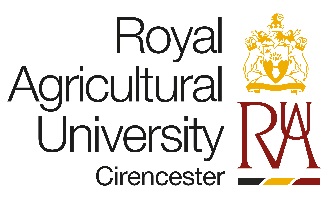 ROYAL AGRICULTURAL UNIVERSITY2017/18 Curriculum Review Revalidation proposalBackground(Please remove red text when section is completed or change to standard font if content is being kept)List of namesAnnual ReportsProvide a short commentary under each heading as a paragraph or summary bullet points.Provide a summary commentary based on the Programme Manager’s report (specifically sections 6 and 7) and an account of additional consultation undertaken with stakeholders.Provide a short commentary under each heading as a paragraph or summary bullet points.Present a summary of programme changes and a short rationale for the change.  Refer to the programme learning outcomes presented in the new programme specification – this section should provide a reason for the changes and should not just be a relisting of the programme learning outcomes.Present a summary of module changes in paragraph or table format.Programme Sign offProgramme titles(To include any interim named exit awards)Date of reviewFor Administration use only:For Administration use only:Date received by PanelDate passed to AQSCDate considered by AQSCRevalidation agreed?YES / NODeadline for any conditionsRevalidation confirmed1. Programme Management Group (PMG) membershipList names and roles of all PMG members including students and external membership.2. Business CaseAcademic rationale and strategic importance of the new programme What is the proposal? How does the proposal align with University priorities? How does it fit with the current portfolio?The Royal Agricultural University is reviewing all its current undergraduate programmes as part of a wider Curriculum Review to enhance its provision and align it with the RAU strategy. The high-level objectives of the curriculum review are:• Provide a high quality learning experience across a portfolio of programmes providing opportunities for a diverse community of learners and organisations• To create sustainable and efficient programmes across the RAU portfolio which offer students choice and flexibility• To optimise the learning and teaching resources required for the successful delivery of our programmes• To review and evaluate programme teaching learning and assessment strategies • Develop programmes that engender RAU graduate attributes and encourage greater student diversity.Additional programme specific information as required to be included here.Marketing rationale and unique selling points of the new programme How does the proposal involve innovative learning, teaching and/or assessment methods, unique student experiences, exceptional student support arrangements, access to bursaries, etc?A summary paragraph or bullets points– reference to Shift report, Annual reports etc. Competition and International Market What are the competing offerings in the RAU and externally? What are the recruitment figures for these? How sustainable is local, national and/or international demand, etc?A summary paragraph or bullets points – reference to Shift report, Annual reports etc. 3. Overview of annual reportsProvide as an appendix to this report Annual Programme Manager’s Reports, without their appendices, over the past validation period.Provide a summary of key issues raised over the past year and in Annual Programme Manager’s Reports over the past validation period, actions taken and perceived effectiveness. In particular comment on:Significant matters raised by External Examiners, key actions taken in response to matters raised, and any matters raised that have not been acted upon and justification for this.Significant comments from students over the past validation period (via Programme Committees, module evaluation or equivalent, NSS, SSS), identification of any trends, key actions taken in response to comments, any issues not resolved.Strengths and weaknesses of the current programmeFeatures which make the programme distinctive and practice which is worth disseminating more broadly through the University.5. Reflection on internal and external discussions and consultationsProvide as an appendix to this report set of minutes of PMG meetings and at least one piece of evidence of consultation with external stakeholders, e.g. employers / placement providers / PSRBs / past students (e.g. a set of minutes, survey results).6. Reflection on programme intended learning outcomesHow do the programme outcomes relate to external reference points including relevant subject benchmark statements, the FHEQ, and any professional body requirements?How do the programme outcomes relate to the programme aims? How is the programme inclusive of disabled people (e.g. hearing impaired, vision impaired, speech impaired, dyslexic and mobility impaired)? See Part 10: Inclusive Practice of the Teaching Quality Handbook.How does the programme support the development of sustainability literate graduates? For guidance please refer to the Environmental Management section of the intranet7. Proposed changes to programme aims and/or intended learning outcomesDetail any proposed changes to the programme’s aims and/or intended learning outcomes and provide a rationale for such changes.8. Proposed major changes to modulesDetail any proposed major changes within modules (i.e. major alterations to module content, modifications to teaching hours, adjustments to module outcomes or changes to module assessment activities, including assessment weighting) and changes of modules comprising a programme (i.e. new modules and discontinued modules) and provide a rationale for such changes.RoleNameSign offProgramme ManagerCentre HeadDirector of FinanceDirector of MarketingHead of ITHead of Library ServicesDirector of Operations/Academic RegistrarDirector of Estates